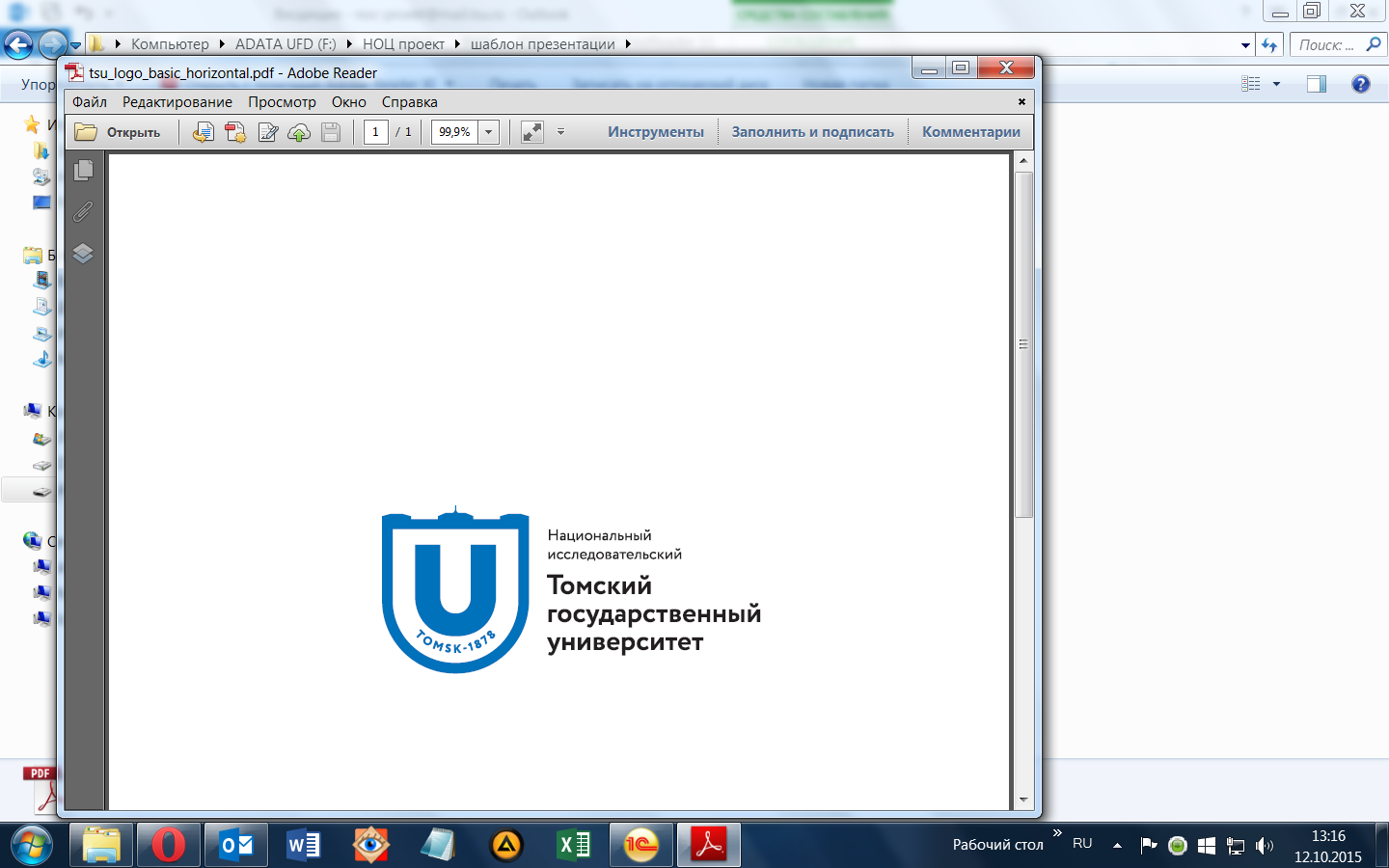 ОТЧЁТ О РЕАЛИЗАЦИИ ПРОЕКТА 05.11.2019 – 31.12.2020Создание научно-академического коворкинга 
для изучения иностранного языкаПроектный менеджер Харапудченко Ольга Владимировна, старший преподаватель каф. АЯ естественнонаучных и физико-математических факультетов ФИЯТомск 2020СодержаниеКраткая аннотация выполненных работ и достижение КПЭ проектаАвтор проекта ставил перед собой следующую цель: создание коворкинг-пространства в читальном зале Радиофизического факультета Научной библиотеки ТГУ для изучения профессионального (научно-академического) английского языка студентами магистратуры и аспирантуры радиофизического факультета на основе метода проектов, проведения научных и академических мероприятий и отдыха студентов и преподавателей. Результаты проекта по задачамГлавным результатом реализации проекта стало приобретение и установка оборудования (ноутбук, проектор, мышь, презентер, экран для проектора, колонки) для создания современного образовательного пространства коворкинга в читальном зале Радиофизического факультета Научной библиотеки ТГУ. Открытие коворкинг-пространства способствовало развитию англоязычной среды на РФФ, что в свою очередь привело к повышению мотивации студентов к изучению английского языка. Было проведено 100 занятий по разработке англоязычных проектов, связанных с исследовательской работой обучающихся, и организовано 16 академических мероприятий (среди них антилекции, научно-популярные презентации, Slam-презентации, виртуальные экскурсии в исследовательские лаборатории, мастер-класс, заседание англоязычной секции в рамках XVII Всероссийской конференции студенческих научно-исследовательских инкубаторов). Информация о мероприятиях размещена на сайте РФФ.В ходе решения задач было обеспечено достижение следующих запланированных КПЭПриложение 1Список проведенных мероприятий Антилекции: Development of semiconductor devicesCrystallographyThe science of photonicsLaser historyНаучно-популярные презентацииFaculty of Radiophysics: history, teaching staff, fields of research, facilities, opportunities for students, career paths, student lifeDepartment of Radioelectronics needs new bloodWelcome to Laboratory of functional electronics Department of Information technologies in investigation of discrete structures Career Paths: Siberian Easy Development Group Engineering Slam-презентацииEmployment and career opportunities after graduation from the faculty of RadiophysicsWhy the department of Quantum Electronics and Photonics?Manual for Bachelor students: Teaching Staff of the Department of RadiophysicsHow to avoid Physics or why should you choose the sixth department Workshop World skills competitionScientific excursionExcursion to laboratory of semiconductor devices6. Англоязычная секция в рамках XVII Всероссийской конференции студенческих научно-исследовательских инкубаторовИнформацию можно посмотреть http://rff.tsu.ru/node/2431Приложение 2. Фото коворкинга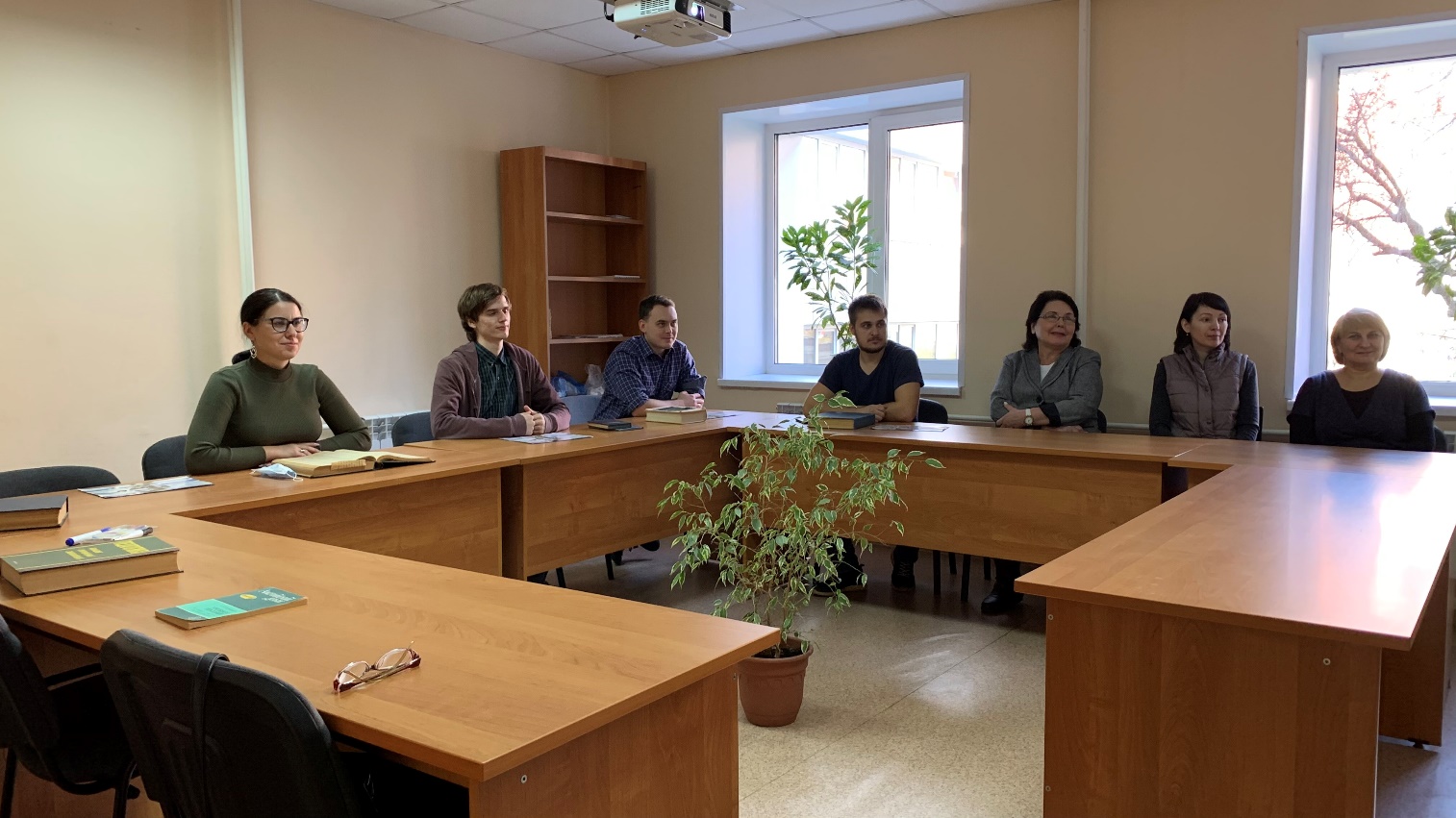 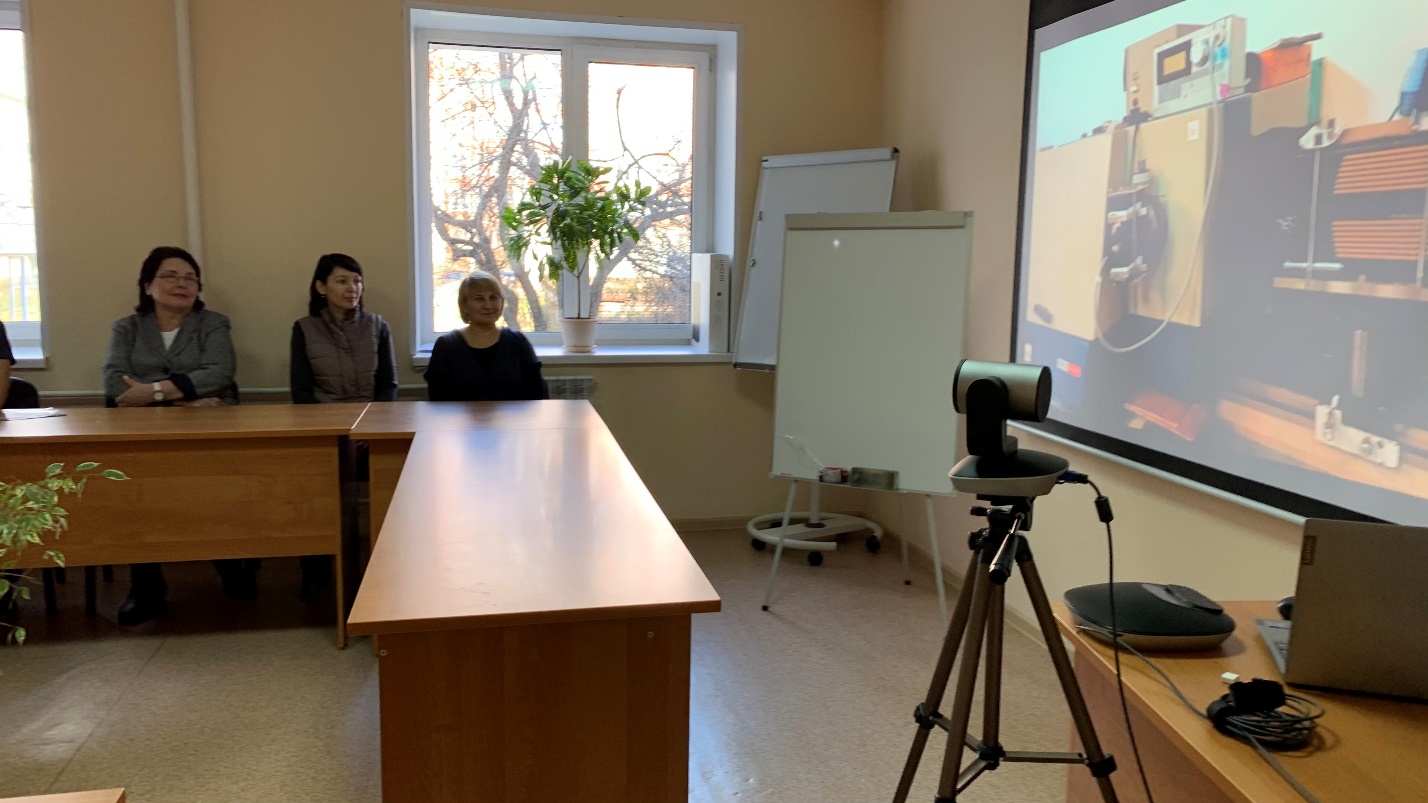 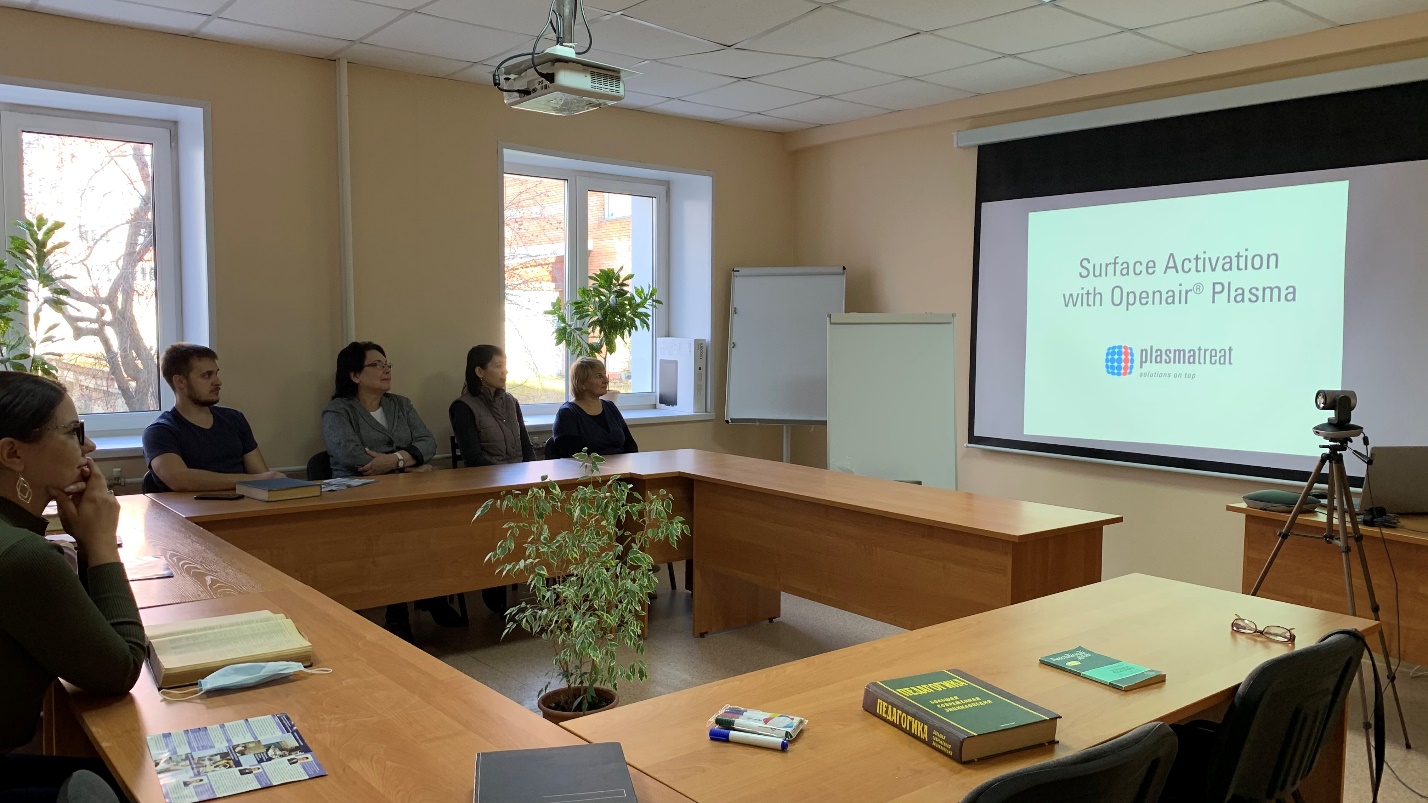 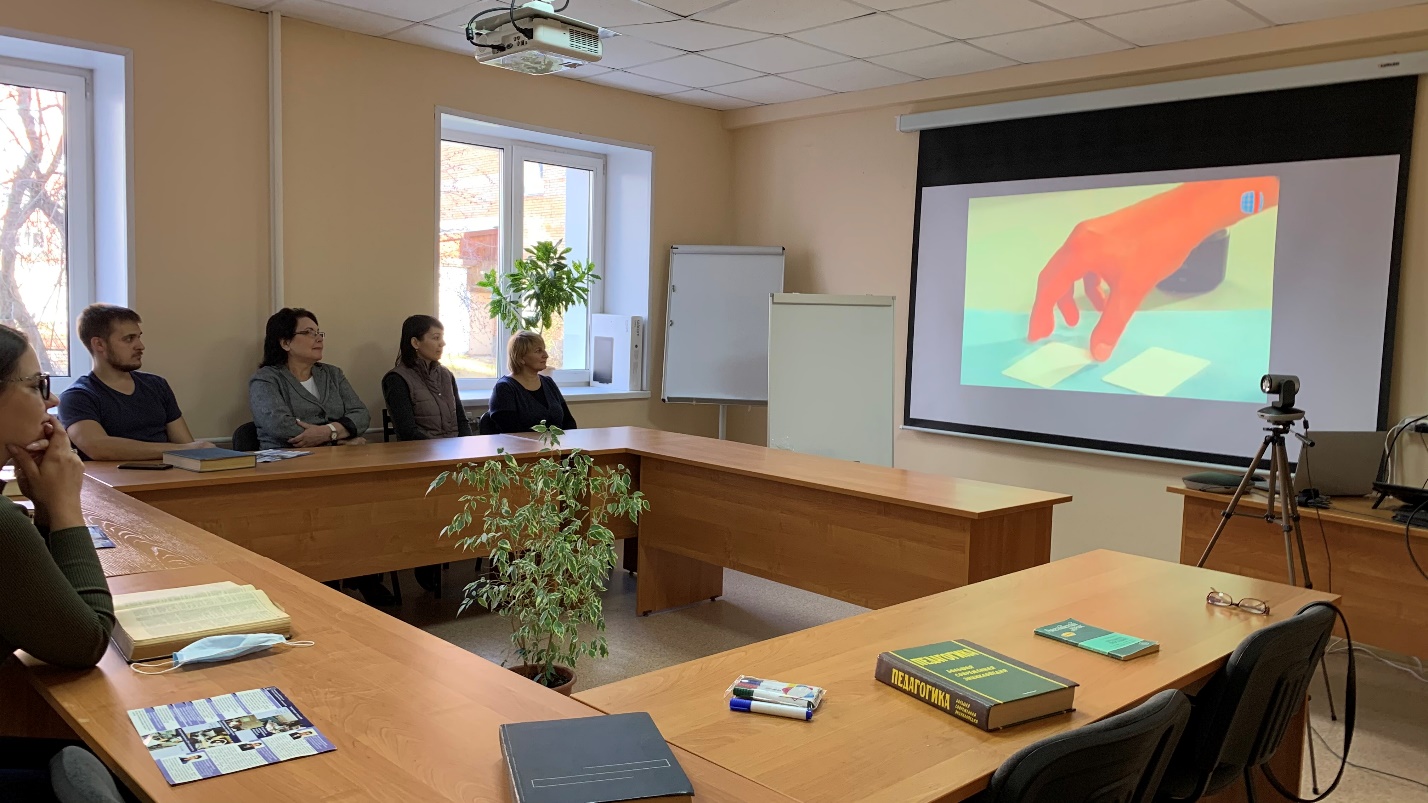 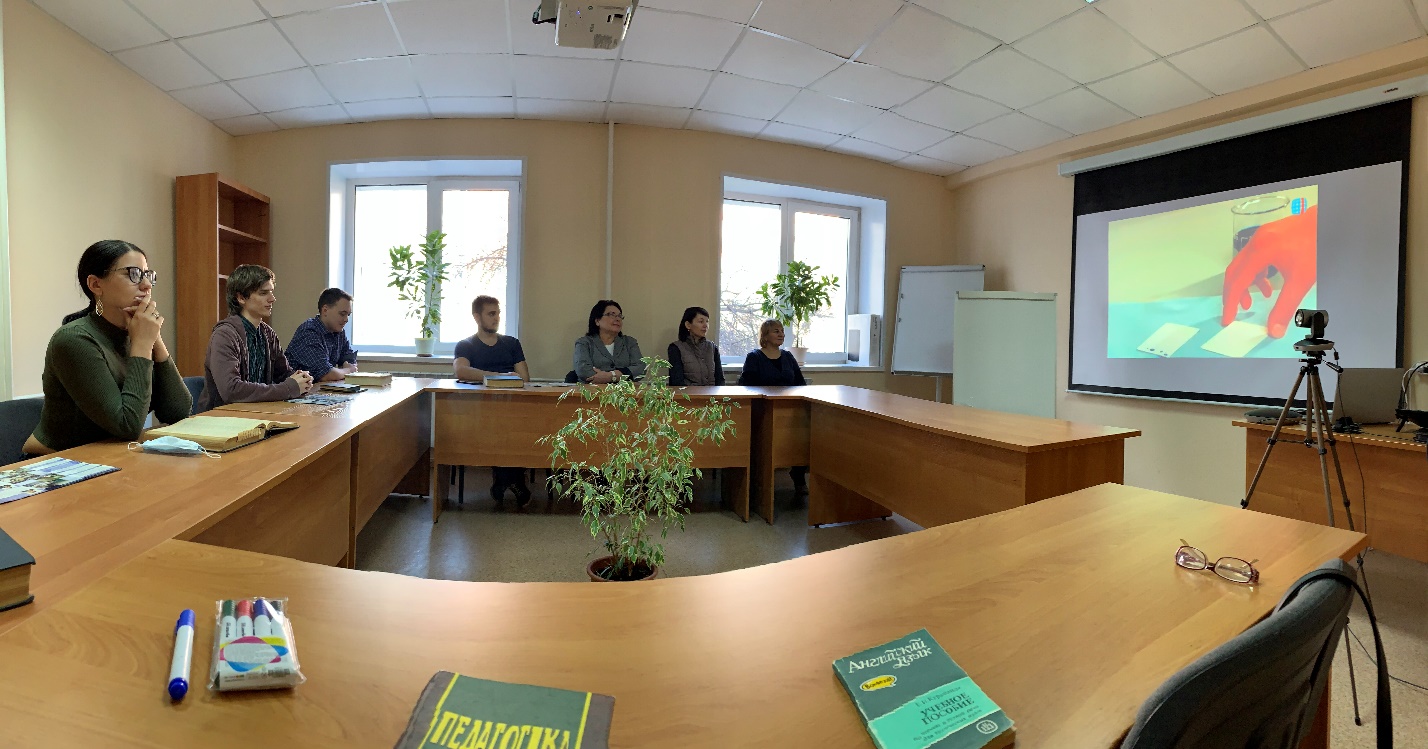 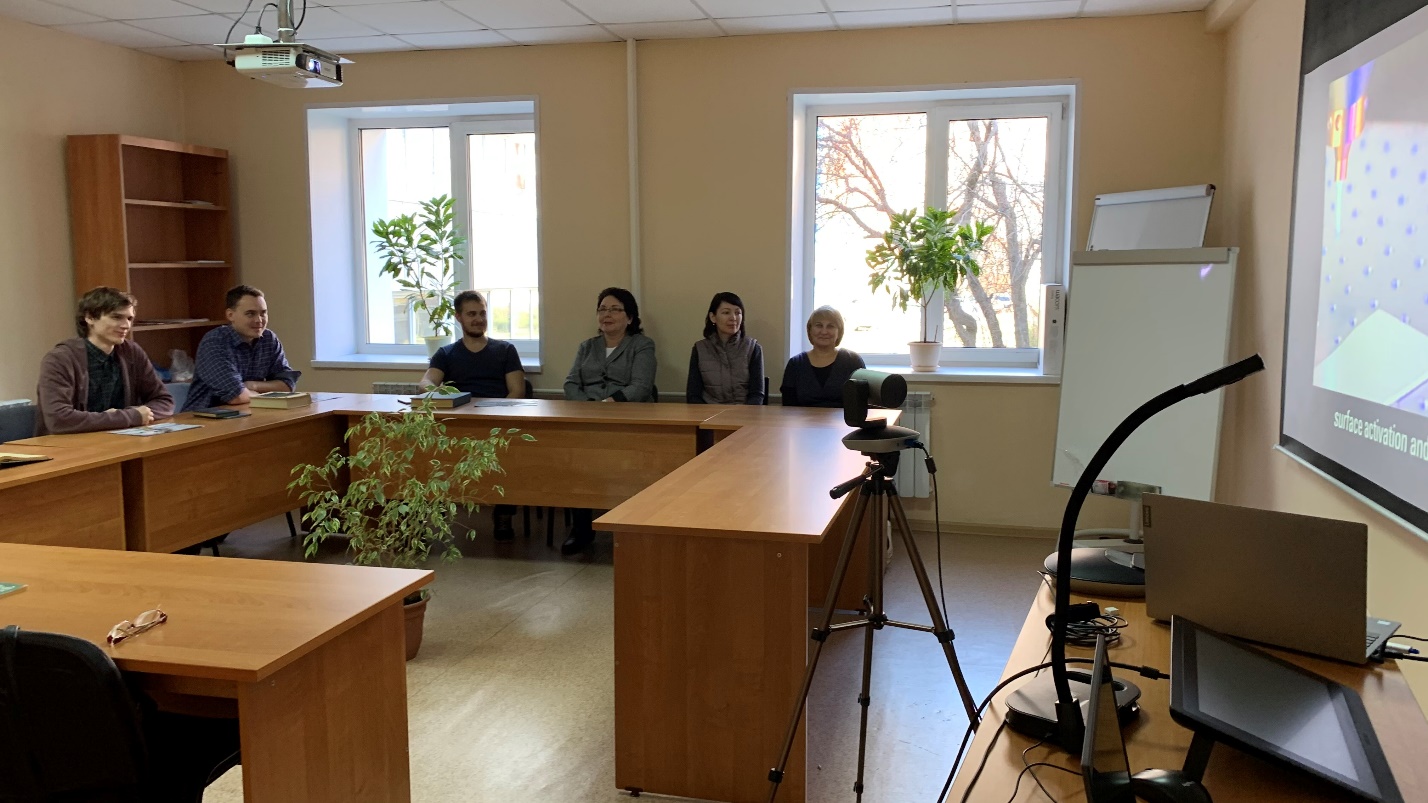 ЗаключениеВ целом, данный проект можно считать успешным. Основная цель была достигнута, поставленные задачи – выполнены, запланированные результаты – получены. В современных условиях роль иностранного языка в профессиональном образовании обусловлена его общей направленностью на подготовку инновационных кадров, развитие таких качеств выпускника вуза, как креативность, инициативность, умение работать в команде, потребность в достижении успеха и др. Немаловажную роль в подготовке таких специалистов играет не только применение новых педагогических технологий, но и организация соответствующим образом пространств в университете, например, коворкинга. Студенты Радиофизического факультета очень довольны тем, что имеют возможность заниматься и отдыхать в современном образовательном пространстве.В качестве перспектив развития проекта мы видим оборудование интерактивной и архивной зон. В интерактивной зоне будут созданы условия для общения и коллективного творчества: шкафы, мягкая мебель, передвижные стулья и столы, стенды, компьютеры, ноутбуки, оргтехника, точки доступа в Интернет, чайный стол, карты мира и англоязычных стран, портреты знаменитых ученых. В архивной зоне будет расположена литература. Таким образом, в коворкинг-пространстве создается комфортная среда для обучения, совместной работы и отдыха студентов и преподавателейКраткая аннотация выполненных работ и достижение КПЭ проекта2Приложения4Приложение 1. Список проведенных мероприятийПриложение 2. Фото коворкинга4ЗаключениеРезультаты проекта по задачамРезультаты проекта по задачамЗадача Результат выполненияСоздание англоязычной среды на РФФПриобретено оборудование для организации мероприятий и самостоятельной работы по изучению иностранного языка, коворкинг открыт для проведения мероприятий, занятий со студентами и самостоятельной работы, планируется оборудование интерактивной и архивной зонПовышение мотивации к изучению английского языка и специальных предметов среди студентов Организация индивидуальной и коллективной работыстудентов над англоязычными проектамиПроведено 100 занятий по разработке англоязычных проектов, связанных с исследовательской работой обучающихсяПроведение мероприятий на английском языке в созданном коворкингеОрганизовано 16 образовательных и научных мероприятийПлановые целевые значения ключевых показателей эффективности (КПЭ) ПроектаПлановые целевые значения ключевых показателей эффективности (КПЭ) ПроектаПлановые целевые значения ключевых показателей эффективности (КПЭ) ПроектаПлановые целевые значения ключевых показателей эффективности (КПЭ) Проекта№ п/пНаименование КПЭ ПроектаЕд. изм.Целевое значение КПЭ1Проведение занятий по разработке проектовКол-во.1002Проведение образовательных и научных мероприятийКол-во163Участники образовательных и научных мероприятийчел.320